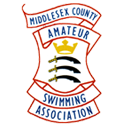 Middlesex County Amateur Swimming AssociationAPPLICATION FORCOACH PASS OR TEAM MANAGER 2019/23Name ……………………………………………………………………… Club Name ………………………………………………………………… Position held ………………………………………………………………. Home Address ……………………………………………………………..……………………………………………………………………………………………………………………………… Telephone No. ……………………………………………………………… E-mail ………………………………………………………………………. CRB Disclosure Number ……………………………………………………Please indicate application for: 	Coach Pass		Team Manager Pass	I certify that the above information is correct, and that the photographs enclosed are a true likeness of the applicantSigned ………………………………………………………..……………………… Position in Club ……………………………………………………………………….Please return this form, together with two copies of a recent passport sized photograph and a cheque for £5.00p – made payable to MCASA – to cover administration costs,to:-Mrs Florence Barnes Secretary MCASA 293 Bilton Road PerivaleUB6 7HHCheck List: -Application Form; Two Copies of recent passport photograph; Cheque for £5 payable to MCASA